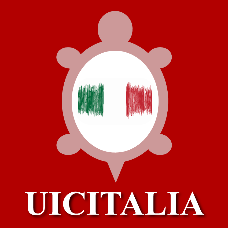 IIa EDIZIONEPREMIO DI LAUREA CARPENÈ - MALVOLTI 2022AUTOCERTIFICAZIONE DELLA AUTENTICITA’ E CONFORMITA’DELLA COPIA DELLA TESI DI LAUREA PRESENTATA ALL’ORIGINALEIo sottoscritto/a ………………(C.F. …………………………), nato/a a …………… il ………………………. e residente in ………………………..Via ………………………………ai sensi dell’art. 46 e 47 del D.P.R. 445/2000, consapevole delle sanzioni penali previste in caso di dichiarazioni mendaci di cui all’ art. 76 del citato D.P.R. DICHIAROche l’elaborato è originale e frutto di elaborazione personale;che la copia della tesi di laurea presentata per la partecipazione al concorso è conforme all’originale depositato presso l’Università degli Studi di …………... dove il titolo è stato conseguito;AUTORIZZOA tutti i fini di legge la riproducibilità non commerciale da parte dell’Archivio Centrale della Unione Imprese Centenarie Italiane.……….., lì………. 2022Firma